МУНИЦИПАЛЬНОЕ КАЗЕННОЕ  ОБЩЕОБРАЗОВАТЕЛЬНОЕ УЧРЕЖДЕНИЕ СРЕДНЯЯ ОБЩЕОБРАЗОВАТЕЛЬНАЯ ШКОЛА № 3 ИМ.ИСА ХУАДОНТИ С.ЧИКОЛА ИРАФСКОГО РАЙОНА РСО-АЛАНИЯПРИКАЗОб утверждении форм справок о периоде обучения в образовательной организацииНа основании ч. 4 ст. 33 Федерального закона от 29.12.2012 № 273-Ф3 "Об образовании в Российской Федерации", письма Минобрнауки России от 01.04.2013 ИР-170/17 «О Федеральном законе "Об образовании в Российской Федерации"» с целью приведения локальной нормативной базы образовательной организации в соответствие действующему законодательству РФ, приказываю:Утвердить форму справки об обучении для лиц, обучающихся в образовательной организации ( Приложения 1а,1 б). 1.1Утвердить форму справки о периоде обучения в образовательном учреждении для лиц, обучавшихся в образовательной организации1.2.Утвердить технические требования к справке об обучении или периоде обучения.Классным руководителя обеспечить подготовку справок выпускникам школы не прошедшим итоговую аттестацию или получившим на итоговой аттестации неудовлетворительные результаты и учащимся, освоившей часть образовательной программы и (или) отчисленным их школы строго в соответствии с установленными образцами.Царикаевой Р.Ю., делопроизводителю, обеспечить своевременную выдачу бланков справок для оформления классным руководителям; вести журнал регистрации об обучении; в приказах об отчислении учащихся указывать выдачу справки о периоде обучения, заверенную подписью родителя (законного представителя).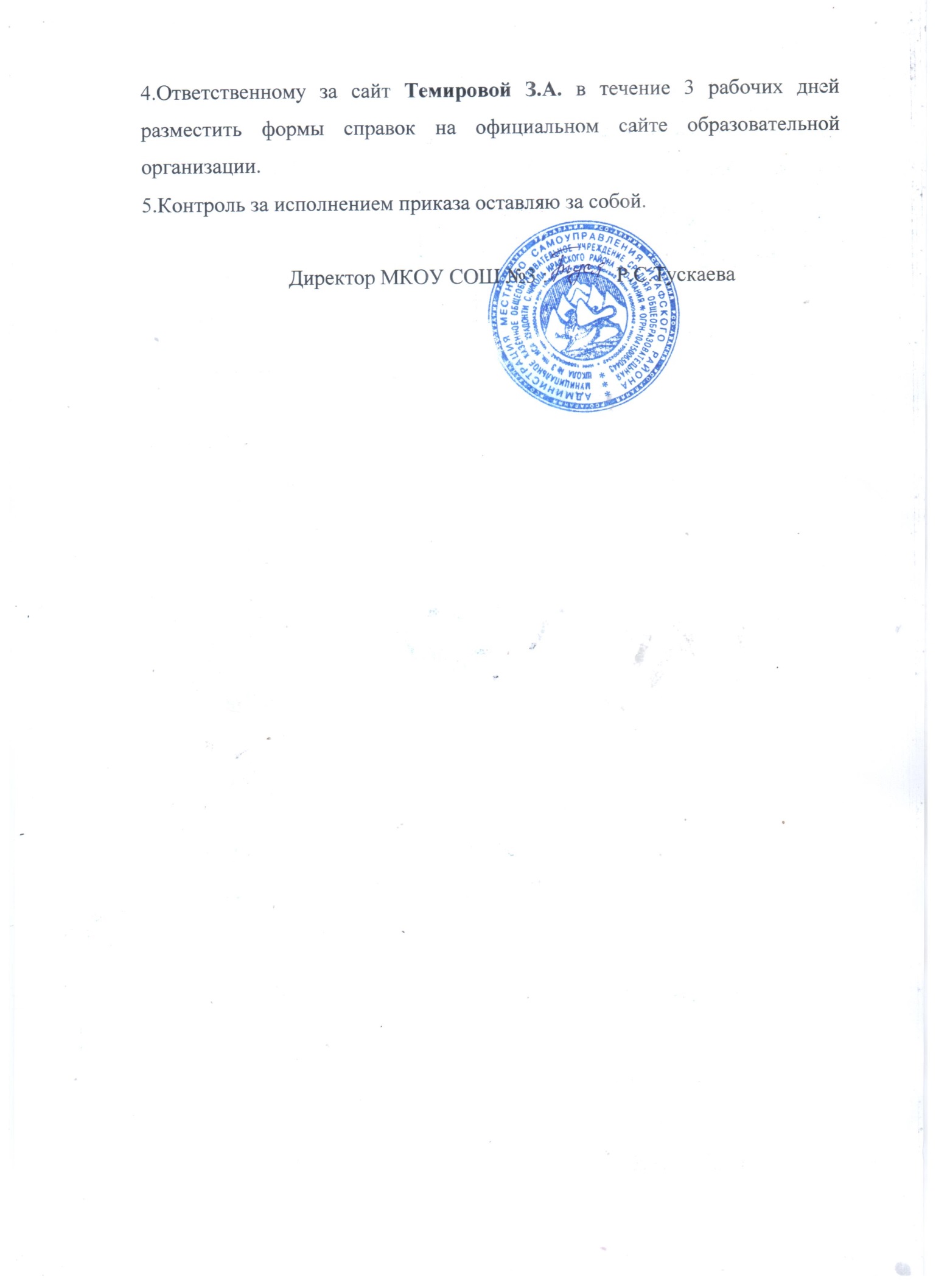 Приложение 1а к приказу        от 01.04.2020 №27Справка об обучении в образовательной организацииДана ___________________________________________________________________(Ф.И.О.)«___»  ___________ года рождения, в том, что он(а) в 20___/20___ учебном годуобучается	в	____	классе	в	муниципальном	казенном	общеобразовательномучреждении  средней общеобразовательной школе № 3 с.Чикола.Приказ о зачислении от «__» ________ 20 __ г. № _________.Справка дана для предъявления по месту требования.                         Директор МКОУ СОШ №3:                        Р.С.Тускаева          Дата выдачи «___»_____________20____г.         (М.П.)Приложение 1б к приказу        от 01.04.2020 №27Муниципальное казенное  общеобразовательное учреждение средняя общеобразовательная школа №3 им.Иса Хуадонти  с.Чикола Ирафского района(МКОУ СОШ №3 с.Чикола)363500, Северная Осетия – Алания, Ирафский район,с.Чикола, ул.М.Баликоева 57 тел.: (8 867 34) 3-28-60, E-mail: chikola_shkola3@mail.ru Справка об обученииДанная справка выдана ______________________________________________                                                                                              (фамилия, __________________________________________________________________                                                  имя, отчество) дата рождения «____»_________ _____ г. в том, что он (а) с «___» ____________ 20___ г. по «____» ____________ 20___ г. обучался (обучалась) в муниципальном казенном  общеобразовательном учреждении средней общеобразовательной школе №3 с.Чикола ул.М.Баликоева 57 , Ирафского  района республики Северная Осетия-Алания по образовательным программам _______________________________________________________________ (наименование образовательной программы/образовательных программ)и получил (а) по учебным предметам, курсам, дисциплинам следующие отметки (количество баллов)Директор           ______________________                                       Р.С.Тускаева                                                     (подпись)                                               ф.и.о.                                       Дата выдачи «___»_____________20____г. регистрационный №_____ (М.П.)Приложение 2 к приказу        от 01.04.2020 №27Справка о периоде обучения в образовательной организацииДана __________________________________________________________________,(Ф.И.О.)«___»	_________	года	рождения,	в	том,	что	он(а)	обучался	(обучалась)	вмуниципальном казенном  общеобразовательном учреждении средней общеобразовательной школе № 3  с «___» _________ года по «___» _________ года.Приказ о зачислении от «___» ___________ №___.Приказ об отчислении от «___» ___________ №___.Справка дана для предъявления по месту требования.Дата выдачи «___»_____________20____г.(М.П.)Приложение 3 к приказу        от 01.04.2020 №27Технические требования к справке об обученииСправка об обучении имеет размер формата А4 (210*297 мм.), изготавливается на бумаге плотностью не менее 120 г/м2.Заполнение справки производится машинным способом на фирменном бланке муниципального казенного общеобразовательного учреждения средней общеобразовательной школы №3 им.Иса Хуадонти с.Чикола Ирафского района РСО-Алания.Справка визируется подписью директора муниципального казенного общеобразовательного учреждения средней общеобразовательной школы №3 им.Иса Хуадонти с.Чикола Ирафского района РСО-Алания.(МКОУ СОШ №3 С.ЧИКОЛА)« 01 »  апреля  20 20 г.« 01 »  апреля  20 20 г.« 01 »  апреля  20 20 г.« 01 »  апреля  20 20 г.« 01 »  апреля  20 20 г.« 01 »  апреля  20 20 г.« 01 »  апреля  20 20 г.                                           №27№ п/п Наименование учебных предметов, курсов, дисциплин Годовая Итоговая отметка Отметка, полученная на государственной (итоговой) аттестации или количество баллов по результатам ЕГЭ 12345Директор_______________Р.С.ТускаеваР.С.ТускаеваР.С.Тускаева(подпись)(Ф.И.О.)